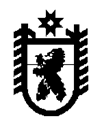 ГОСУДАРСТВЕННОЕ БЮДЖЕТНОЕ ОБРАЗОВАТЕЛЬНОЕ УЧРЕЖДЕНИЕРЕСПУБЛИКИ КАРЕЛИЯ ДЛЯ ДЕТЕЙ, НУЖДАЮЩИХСЯ В ПСИХОЛОГО-ПЕДАГОГИЧЕСКОЙ И МЕДИКО-СОЦИАЛЬНОЙ ПОМОЩИ «ЦЕНТР ДИАГНОСТИКИ И КОНСУЛЬТИРОВАНИЯ»185001, г. Петрозаводск, пер. Студенческий, д. 7; тел./ факс: 78-43-87;e-mail:gourkcdk@yandex.ruИнформационно-разъяснительная кампанияпо проведению социально-психологического тестирования лиц, обучающихся в общеобразовательных и профессиональных организациях, а также в образовательных организациях высшего образования(методические рекомендации)Издание третье, переработанное и дополненноеСоставители: Н.В.Назаренко, Л.П.Чехонина ПЕТРОЗАВОДСК 2021 г.СодержаниеПояснительная запискаЕжегодно во всех образовательных организациях Российской Федерации, в том числе и в Республике Карелия, проводятся мероприятия по раннему выявлению незаконного потребления наркотических средств и психотропных веществ.Они включают в себя два этапа:социально-психологическое тестирование; профилактический медицинский осмотр.Мероприятия по раннему выявлению незаконного потребления наркотических средств и психотропных веществ организуются и проводятся в соответствии с нормативно-правовой базой:Федеральный закон от 08.01.1998 г. № 3-ФЗ «О наркотических средствах и психотропных веществах»; Подпункт 7 пункта 1 статьи 14 Федерального закона от 24.06.1999 г. № 120-ФЗ «Об основах системы профилактики безнадзорности и правонарушений несовершеннолетних»;Подпункт 15.1 пункта 3 статьи 28 Федерального закона от 29.12.2012 г. № 273-ФЗ «Об образовании в Российской Федерации»;Федеральный закон от 07.06.2013 г. № 120-ФЗ «О внесении изменений в отдельные законодательные акты РФ по вопросам профилактики незаконного потребления наркотических средств и психотропных веществ»;Приказ Минздрава России от 06.10.2014 г. № 581н «О Порядке проведения профилактических медицинских осмотров обучающихся в общеобразовательных организациях и профессиональных образовательных организациях, а также образовательных организациях высшего образования в целях раннего выявления незаконного потребления наркотических средств и психотропных веществ» (Зарегистрировано в Минюсте России 24.12.2014 № 35345); Письмо Министерства образования и науки РФ от 6 апреля 2017 г. № ВК-1116/07 «О необходимости обеспечения максимального охвата образовательных организаций социально-психологическим тестированием»;Приказ Министерства просвещения Российской Федерации от 20 февраля 2020 года № 60/240 «О признании утратившими силу некоторых приказов Министерства образования и науки Российской Федерации по вопросу проведения социально-психологического тестирования обучающихся»;Приказ Министерства просвещения Российской Федерации от 20 февраля 2020 года № 59 «Об утверждении Порядка проведения социально-психологического тестирования обучающихся в общеобразовательных организациях и профессиональных образовательных организациях»;Приказ Министерства науки и высшего образования Российской Федерации от 20 февраля 2020 года № 239 «Об утверждении Порядка проведения социально-психологического тестирования обучающихся в образовательных организациях высшего образования»;Ежегодный приказ Министерства образования и спорта Республики Карелия «О проведении социально-психологического тестирования лиц, обучающихся в общеобразовательных организациях и профессиональных образовательных организациях».Министерство просвещения Российской Федерации обращает особое внимание на необходимость обеспечения максимального охвата всех образовательных организаций социально-психологическим тестированием, направленным на определение вероятности вовлечения обучающихся в зависимое поведение. В соответствии с пунктом 2 разработанного Порядка проведения социально-психологического тестирования лиц, обучающихся в общеобразовательных организациях и профессиональных образовательных организациях, тестирование проводится в отношении обучающихся, достигших возраста тринадцати лет, начиная с 7 класса обучения в образовательной организации.Социально-психологическое тестирование в образовательных организациях Российской Федерации проходит с использованием  единой методики (далее ЕМ СПТ), разработанной авторским коллективом психологов Департамента государственной политики в сфере защиты прав детей Министерства просвещения Российской Федерации.Единая методика социально-психологического тестирования (ЕМ СПТ):цели, задачи, принципыЕМ СПТ – это психодиагностическая методика, позволяющая выявлять психологические «факторы риска» возможного вовлечения в зависимое поведение. Методика выявляет факторы риска и факторы защиты, которые влияют на жизнестойкость личности, способность противостоять негативным явлениям. Единая методика разработана в соответствии с поручением Государственного антинаркотического комитета. Правообладателем методики является Министерство просвещения Российской Федерации.Методика содержит большое количество инновационных компонентов  это целая экспертная система. Теоретико-методологическую основу методики составили научные работы, раскрывающие вопросы психологического развития личности (К.А.Абульханова, Л.В.Выготский, П.Я.Гальперин, А.Н.Леонтьев, Д.И.Фельдштейн и др.).Методика является опросником и состоит из набора утверждений.Цель тестирования: определение вероятности вовлечения обучающихся в зависимое поведение.Задачи ЕМ СПТ: 1. Осуществить оценку вероятности вовлечения в зависимое поведение на основе соотношения факторов риска (ФР) и факторов защиты (ФЗ);2. Выявить повышенную и незначительную вероятность вовлечения в зависимое поведение.К факторам риска относятся социально-психологические условия, повышающие угрозу вовлечения в зависимое поведение: качества и условия, регулирующие взаимоотношения личности и социума, такие как потребность в одобрении, подверженность влиянию группы, принятие асоциальных установок социума, наркопотребление в социальном окружении; качества, влияющие на индивидуальные особенности поведения: склонность к риску, импульсивность, тревожность, фрустрация. К факторам защиты относится устойчивость к воздействию факторов риска, такие как: принятие родителями, принятие одноклассниками, социальная активность, самоконтроль поведения, самоэффективность.Принципы построения методики:принцип  научности: методика сформулирована на основе научных знаний;принцип  конфиденциальности: каждому респонденту присваивается личный идентификационный код. Список индивидуальных кодов и соответствующих им фамилий хранится в образовательной организации в соответствии с ФЗ от 27 июля 2007 г. № 152-ФЗ «О персональных данных»;принцип добровольности: обучающиеся от 15 лет самостоятельно, до 15 лет – их родители (законные представители) дают информированное добровольное согласие на прохождение СПТ;принцип  достоверности: в методике используются фильтры недостоверных ответов, поэтому слишком большое количество формальных или неискренних ответов ведет к выбраковыванию результатов исследования;принцип развития: в последующем возможны изменения в содержании вопросов, их уточнение;принцип единообразия проведения: процедура проведения методики должна соответствовать единому стандарту.Существуют ограничения использования методики: методика не может быть использована для формулировки заключения о наркотической или иной зависимости респондента.Проведение опроса по ЕМ СПТ носит автоматизированный характер: Опрос проводится в онлайн режиме. Для этого нужен компьютер и доступ в интернет.Есть возможность прохождения СПТ через смартфоны (присутствует мобильная версия сайта). При тестировании с помощью смартфона обеспечение «Порядка проведения СПТ» остается за регионом.Вход в систему осуществляется при помощи одноразового логина, обеспечивающего конфиденциальность тестирования и однократность прохождения теста одним респондентом.Логины генерируются системой по запросу пользователя (региона) в необходимом количестве и передаются пользователю для распространения респондентам.Выполнение теста, как правило, занимает не более 20-30 минут.Существуют возрастные модификации ЕМ СПТ:Форма «А-110»  для 7-9-х классов, 110 вопросов. Форма «В-140»  для 10-11-х классов, 140 вопросов. Форма «С-140»  для студентов, 140 вопросов. К организации проведения социально-психологического тестирования в субъекте Российской Федерации и интерпретации его результатов допускаются специалисты, имеющие высшее психологическое образование и прошедшие обучение по применению ЕМ СПТ. Методика полностью или какая-либо ее часть не может находиться в открытом доступе для всеобщего ознакомления.Рекомендации по проведению  информационной кампанииЦель информационной кампании: формирование позитивной мотивации субъектов образовательного процесса (администрации, педагогов, обучающихся, родителей/ законных представителей) к участию в социально-психологическом тестировании по единой методике, направленной на определение вероятности вовлечения обучающихся в зависимое поведение.Задачи: Развивать осознанное, активное отношение, внутреннюю позицию к участию в социально-психологическом тестировании;Обеспечить максимальный охват обучающихся образовательных организаций Республики Карелия; Организовать работу по проведению информационной кампании в следующем порядке: для педагогов → для родителей → для обучающихся.Информационно-мотивационная кампания проводится в сентябре.Разъяснения по организации и проведению ЕМ СПТ для администрации и педагогов образовательных организацийЦель: формирование профессиональной позиции педагогов образовательной организации (далее – ОО) в отношении к мероприятию по определению вероятности вовлечения обучающихся в зависимое поведение.Задачи: 1. Провести разъяснительную работу и обсудить порядок проведения ЕМ СПТ с педагогическим коллективом ОО;2. Научить педагогов работать с аудиторией родителей и подростков по формированию мотивации к участию в ЕМ СПТ.Администрация ОО на педагогическом совете знакомит педагогов с целью и порядком проведения СПТ. Результаты ЕМ СПТ учитываются при формировании контингента обучающихся для прохождения профилактического медицинского осмотра.Проведение ЕМ СПТ включается в ежегодный план воспитательной работы. Примерный текст обращения к педагогамУважаемые педагоги! Жизнь наших детей не сводится лишь к академическим знаниям. Всё гораздо сложнее. Благополучие ребенка не складывается из одних оценок. Иногда взрослые недооценивают поток рисков, который  окружает ребенка. На сегодняшний день ситуация с распространением наркотиков и вовлечением в нее несовершеннолетних складывается достаточно серьезно. Попытаемся понять, чем для нас, педагогов, может быть полезно социально-психологическое тестирование по единой методике:Во-первых, это повод начать разговор с детьми и родителями на социально значимую тему. Во-вторых, позволяет нам задуматься над своей гражданской позицией: «Я – беспомощный сторонний наблюдатель, или взрослый, готовый повлиять на ситуацию?»В-третьих, результаты ЕМ СПТ отразят картину по образовательной организации. Это даст нам возможность расставить приоритеты и определить основные направления профилактики рисков, связанных с развитием зависимого поведения. Результаты социально-психологического тестирования рекомендуется использовать в качестве диагностического компонента воспитательной деятельности образовательной организации. Данные, полученные с помощью методики, позволяют оказывать обучающимся своевременную адресную психолого-педагогическую помощь. На основании результатов методики для обучающихся с показателями повышенной вероятности вовлечения в зависимое поведение впоследствии будет необходимо разрабатывать индивидуальные и групповые профилактические программы.Педагогам необходимо огласить цели, задачи, принципы проведения ЕМ СПТ (см. раздел № 1: Единая методика социально-психологического тестирования (ЕМ СПТ): цели, задачи, принципы). Разъяснения по организации и проведению ЕМ СПТ для родителейЦель: формирование положительной мотивации к участию в ЕМ СПТ. Задачи: 1.	Информирование родителей об этапах мероприятия по профилактике незаконного потребления наркотических средств и психотропных веществ;2.	Повышение степени доверия к данному профилактическому мероприятию.Перед проведением тестирования в образовательных организациях проводятся родительские собрания, на которых классные руководители информируют и получают согласия от родителей (законных представителей) на участие детей младше 15 лет в социально-психологическом тестировании. В случае получения письменного согласия оформляется заявление на получение результатов тестирования согласно форме. Работа с родителями является одним из важнейших направлений мотивационной работы. Реагирование подростка на процедуру тестирования во многом может быть обусловлено отношением его родителей к данной процедуре. В беседе с родителями важно рассказать, что тестирование проводится ежегодно на основании Федеральных законов в рамках мероприятий, направленных на профилактику незаконного потребления наркотических средств и психоактивных веществ, носит конфиденциальный характер. Сама методика поможет подростку оценить свою психологическую устойчивость с точки зрения уравновешенности, стабильности и способности к сопротивлению. Примерный текст обращения к родителямУважаемые родители! Ежегодно во всех образовательных организациях Российской Федерации проводится социально-психологическое тестирование обучающихся с 13 лет. Это мероприятие проводится в интересах родителей (законных представителей) и детей в рамках профилактики незаконного вовлечения несовершеннолетних в наркосреду. Вам известно насколько серьезно складывается ситуация с распространением наркотиков среди молодежи. Вероятность того, что подростки столкнуться с этим явлением очень высока. И степень благополучия семьи здесь роли не сыграет. Ребенок в этом возрасте слишком уязвим. Дело в том, что подростковый возраст – сам по себе риск. Психологическая устойчивость к социально-негативным явлениям может быть недостаточной в этом возрасте.Каждый подросток в жизни сталкивается с рисками и трудностями, но все их преодолевают по-разному. У каждого свои способы и тактика. Иногда неспособность противостоять жизненным трудностям становится основой  формирования  зависимого поведения. Данное тестирование проводится с целью изучения психологической устойчивости подростков к трудным жизненным ситуациям. Методика социально-психологического тестирования является опросом мнений и не оценивает самих подростков. Оцениваются не подростки, а социально-психологические условия, в которых они находятся. Участники тестирования получают обратную связь в виде рекомендаций сразу по окончании опроса. Тестирование участники проходят под логином.Результаты тестирования могут быть доступны только трем лицам: респонденту, родителям (законным представителям) и педагогу-психологу.Во втором полугодии учебного года образовательные организации выборочно участвуют в профилактических медицинских осмотрах. Участие в медицинском этапе носит добровольный характер. Он включает в себя профилактическую информационно-разъяснительную беседу, медицинский осмотр и химико-токсикологическое исследование, на предмет употребления наркотических средств. Участие в медицинском этапе носит добровольный характер. Участие подростков до 15 лет в медицинском этапе проводится с согласия родителей (законных представителей).Следует отметить, что если в организации нет педагога-психолога, то доступ к результатам имеет ответственный за электронную базу результатов тестирования, который несет личную ответственность за нераспространение конфиденциальной информации. В беседе с родителями можно использовать презентацию автора-разработчика методики тестирования Д.В. Журавлева «20 основных вопросов и ответов о Единой методике социально-психологического тестирования (ЕМ СПТ)», размещенную на сайте ГБОУ РК ЦДК в разделе «Социально-психологическое тестирование» https://goucdk.karelia.info/3823981947/ 	Практика показывает, что добровольные информированные согласия следует оформлять сразу после беседы с родителями (законными представителями). Родители (законные представители) также имеют право оформить добровольный информированный отказ с указанием причин. Одновременно родители (законные представители), согласные на тестирование, оформляют заявление на получение результатов. Следует объяснить, что результаты тестирования предоставляются в виде рекомендаций и носят обобщенный характер. За более подробной информацией родители (законные представители) смогут обратиться к педагогу-психологу.На сайте образовательной организации размещается информация о социально-психологическом тестировании. Информация может содержать следующие пункты: Перечень Федеральных законов, на основании которых проводится социально-психологическое тестирование. Общая информация о методике и принципы построения (см. п. 1 или презентацию https://goucdk.karelia.info/3823981947/ ).Сроки тестирования.Порядок оформления согласий и заявлений на получение результатов тестирования.Телефон прямой линии для родителей по вопросам участия обучающихся в социально-психологическом тестировании: 89004572237 (ГБОУ РК «Центр диагностики и консультирования»).Информация об ответственном за организацию и проведение социально-психологического тестирования в данной образовательной организации. Информация о порядке обращения за консультацией к педагогу-психологу по результатам тестирования (в образовательной организации, на муниципальном уровне). Информация о Всероссийском опросе родителей о профилактике ПАВ  http://опрос-родителей-о-пав.рф/, целью которого является определение уровня информированности и компетентности родителей в области профилактики употребления наркотических средств и психотропных веществ, формирования навыков здорового и безопасного образа жизни обучающихся. Внимание! Утвержденные списки участников ЕМ СПТ на сайте образовательной организации не публикуются.Разъяснения по организации и проведению ЕМ СПТ для обучающихсяЦель: формирование положительной мотивации к участию в ЕМ СПТ. Задачи: 1.	Информирование обучающихся о цели социально-психологического тестирования.2.	Повышение степени доверия к данному профилактическому мероприятию.Примерный текст обращения к подросткамУважаемые девушки, юноши!  Ежегодно во всех образовательных организациях Российской Федерации, в том числе и в Республике Карелия, проводится социально-психологическое тестирование. Данное тестирование проводится с целью изучения психологической устойчивости подростков к трудным жизненным ситуациям.Каждый из нас в жизни сталкивается с рисками, трудностями, но все их преодолевают по-разному. У каждого свои способы и тактика. Иногда неспособность противостоять жизненным трудностям становится основой  формирования зависимого поведения. Научиться проявлять психологическую устойчивость в трудных жизненных ситуациях можно, если хорошо в себе разобраться.Тест поможет выявить степень вашей психологической устойчивости. Возможно, тестирование по единой методике позволит ответить на вопрос: «Насколько хорошо я себя знаю?: какие у меня есть на сегодняшний день защиты, позволяющие избежать проблем, связанных с формированием зависимого поведения, а что может сыграть не в мою пользу». Чем откровеннее будут ваши ответы, тем точнее вы получите результат. Конфиденциальность личных данных гарантируется. Участник проходит тестирование под логином.После обработки теста вы получите общее представление о своей психологической устойчивости. Те, кого заинтересует более подробная информация о своем внутреннем мире, смогут обратиться к психологу.Мы уверены, что вы способны самостоятельно принять решение об участии в тестировании. Уверены – оно будет разумным!Беседа с обучающимися может проходить в форме мозгового штурма на тему «Зачем подростку важно знать о себе как можно больше?» Метод мозгового штурма позволит подросткам самостоятельно найти аргументы в пользу прохождения ЕМ СПТ.Добровольные информированные согласия следует оформлять сразу после беседы. Обучающийся имеет право оформить добровольный информированный отказ с указанием причин.Проведение социально-психологического тестирования обучающихся, осваивающих адаптированные основные общеобразовательные программы, носит рекомендательный характер.	 Пояснительная записка31.Единая методика социально-психологического тестирования (ЕМ СПТ): цели, задачи, принципы42.Рекомендации по проведению  информационной кампании73.Разъяснения по организации и проведению ЕМ СПТ для администрации и педагогов образовательных организаций74.Разъяснения по организации и проведению ЕМ СПТ для родителей95.Разъяснения по организации и проведению ЕМ СПТ для обучающихся12